Natural Products Business Challenge Application FormUpfront GuidelinesTo complete regulation for the business challenge please complete this Application form by 26 February 2016 and email it to: seumas@kiwinet.org.nz. Please read the terms of entry at the end of this form.At least one member of the group must be at the Natural Products Summit on the 18th March to pitch the solution at the NZBIO/KiwiNet session. Note that the full Summit is held from 16th till 18th at Rutherford Hotel In Nelson http://www.naturalproductsnz.org/summit-2016/ but does have a registration fee.We will have an expert panel to give feedback on the day and award the best idea at the session. Contact Details Solution detailsOn the Day Business Challenge Pitch schedule on 18th March 2016 The Business Challenge Pitch Session goes from at 10am – 12pm. The session is part of the NPNZ Summit on the 18th April, held at Rutherford Hotel in Nelson.Each Challenge Pitch’s will be ~8 minutes with ~5 minutes of Q+A.  KiwiNet has template slide deck on request. All applicants are encouraged to consult with the technology transfer staff at their research organisation prior to presenting on the day. Technology transfer staff will be able to advise if there are any issues about confidentiality that should be considered prior to presentation. This session is open to the attendees of the Summit. The event is designed to create opportunities for research organisations to demonstrate capability in front of Industry representatives and funding agents. There maybe opportunities to cooperate with another group to produce a better solution?  This event is primarily about encouraging connections with industry.You can use a Powerpoint, White Board, Video or even a lot of waiving of arms to present your Challenge solution. Please contact Seumas (seumas@kiwinet.org.nz) before or on the day to upload all digital information.Business Challenge  Expert Panel Will Barker, NZBIO CEO Alison Quesnel – Executive Director of Natural Products NZ; andTBA - ComvitaThe panel will ask questions to help clarify the solution idea.  They will also choose the best solution presented on the day.  TERMS AND CONDITIONS OF ENTRYAgreementThe following are the terms and conditions (“Terms”) of the Natural Products Business Competition (the “Competition”). To the extent that any promotional material related to the Competition is inconsistent with these Terms, these Terms will prevail.  By entering into the Competition you agree to be bound by and to comply with these Terms. Promoter Kiwi Innovation Network Limited, having its registered office at B Block, University of Waikato, Gate 5, Hillcrest Road, Hamilton, New Zealand (the “Promoter”) is the promoter of the Competition.Competition DatesYou may enter the Competition from 9.00am on 11th February 2016 until 12.01am on 18th March 2016. Entry is open to any person aged 18 years and over whose usual residential address is New Zealand. The employees of the Promoters and including their immediate families and assigns are excluded from entering into the Competition.EligibilityTo be eligible to enter the Competition you must be a member, representative, employee or enrolled student of a publically funded research organisation of New Zealand (an “Eligible Organisation”). EntriesYou may enter more than once for this Competition by filling out and summiting an official entry form containing your proposed solution to the relevant key scientific challenge set out in the promotional material. Each official entry form must be different, your original work and not contain any duplication of content. You are responsible for ensuring that you have permission to use all the material you include in your official entry form/s. Entries will be judged based on:Solution meeting industry needsStrong commercial potentialPresentationEngagementCulture of innovationYou must fill in the official entry form for each entry you would like to enter, answer all the questions included and submit your entry form to the Promoter as directed on the entry form.Information ValidityThe Promoter reserves the right to verify the validity of any entry. The Promoter may in its sole and absolute discretion disqualify any person who it considers is ineligible for entry and/or has not otherwise complied with these Terms.Judging EntriesAn expert commercialisation panel (the “Panel”) will judge eligible entries which it to take place on Friday 18 March at the Rutherford Hotel, Nelson as part of the Natural Products NZ Summit.  We will invite selected entrants to attend the workshops to present solutions to the Panel.  The winners will be notified on the day and emailed by 18th March using the details supplied on the relevant entry form. If the winner cannot be contacted within 7 days of being selected or does not otherwise wish to accept the Prize, the Promoter may at its sole discretion award the Prize (as detailed below) to another eligible entrant.Limitation of LiabilityThe Promoter, and their associated agencies, employees and assigns will not be liable for any loss, damage or injury (including without limitation indirect or consequential loss) suffered by any person in connection with the Competition or the prizes, except for liability arising either under the Consumer Guarantees Act 1993 or that cannot be excluded under New Zealand law.The Promoter is not responsible for late, lost, stolen, misdirected, illegal, incomplete, illegible, damaged, reproduced, or altered entries or for any error, technical malfunction, loss, omission, communications delay or failure experienced in relation to the Competition.Privacy All entry forms become the property of the Promoter. In accordance with the Privacy Act 1993, the Promoter collects personal information and the Promoter holds personal information to conduct the Competition, notify prize winners, verify prize winners’ identities and may be used by the Promoter for future promotional activities, including (where consented to) sending the entrant emails or other electronic messages. Individuals have rights to access and request correction of their personal information held by the Promoter by emailing the following email address [admin@kiwinet.org.nz]. Failure to provide all requested personal information may result in the entry being invalid.Each entrant agrees that if he or she wins the Prize on behalf of their Eligible Organisation, his or her personal details (including name, suburb/town, and likeness) and those of their Eligible Organisation may be published and used by the Promoter on a royalty-free basis for its publicity purposes.General TermsAll entrants and/or the Eligible Organisation of any entrant (as applicable) will continue to own all their intellectual property rights in or to the solutions included in any official entry form and will remain the sole and exclusive property of that person or organisation.     The Promoter reserves the right to change any Terms without any prior notice. The laws of New Zealand govern this Competition and these Terms.The Promoters decisions in relation to the Competition are final and no correspondence will be entered into.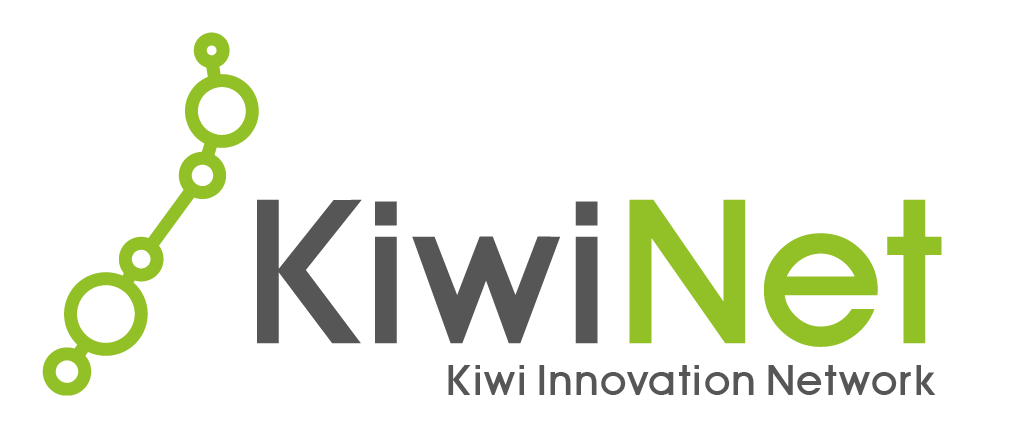 Name:Name:Public Research Organisation:Tech Transfer Contact person:Tech Transfer Contact person:E-Mail Address:Challenge No:Very basic details of solution:Very basic details of solution: